ANNEXURE– V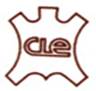 ANALYSIS–INDIA’S IMPORT OF LEATHER, LEATHER PRODUCTS& FOOTWEAR DURING APRIL-OCTOBER 2023 VIS-À-VIS APRIL-OCTOBER 2022.As per officially notified DGCI&S monthly India’s Import Data, the Import of Raw Hides & Skins, Leather and Leather products for the period April-October 2023 touched US $ 745.29 Million as against the performance of US $ 918.3 Million in April-October 2022, recording a decline of   -18.84%.India’s Import of different categories of Footwear holds a major share of about 61% in India’s total leather & leather product including Non-Leather Footwear with an Import value of US $ 454.13 Mn. This is followed by Finished Leather with a share of 31.57%, Raw Hides & Skins 1.80%, Leather Goods & Accessories 5.34%, Saddlery & Harness 0.21% and Leather Garments 0.14%.					MONTH WISE INDIA’S IMPORT OF LEATHER, LEATHER PRODUCTS & FOOTWEAR 				DURING APRIL-OCTOBER 2023                   INDIA'S IMPORT OF LEATHER, LEATHER PRODUCTS & FOOTWEAR                   INDIA'S IMPORT OF LEATHER, LEATHER PRODUCTS & FOOTWEAR                   INDIA'S IMPORT OF LEATHER, LEATHER PRODUCTS & FOOTWEAR                   INDIA'S IMPORT OF LEATHER, LEATHER PRODUCTS & FOOTWEAR                   INDIA'S IMPORT OF LEATHER, LEATHER PRODUCTS & FOOTWEAR                   DURING April-Oct  2023-24  VIS-À-VIS April-Oct 2022-23                   DURING April-Oct  2023-24  VIS-À-VIS April-Oct 2022-23                   DURING April-Oct  2023-24  VIS-À-VIS April-Oct 2022-23                   DURING April-Oct  2023-24  VIS-À-VIS April-Oct 2022-23(Value in Mn US $)(Value in Mn US $)          CATEGORYAPRIL-OCTAPRIL-OCT% % SHARE IN% SHARE IN2022-232023-24VARIATION 22-23 23-24RAW HIDES AND SKINS22.3813.4-40.13%2.44%1.80%FINISHED LEATHER299.38235.28-21.41%32.60%31.57%LEATHER FOOTWEAR287.33267.2-7.01%31.29%35.85%FOOTWEAR COMPONENTS24.5412.17-50.41%2.67%1.63%LEATHER GARMENTS0.531.08103.77%0.06%0.14%LEATHER GOODS33.8339.817.65%3.68%5.34%SADDLERY AND HARNESS2.011.6-20.40%0.22%0.21%NON-LEATHER FOOTWEAR248.3174.76-29.62%27.04%23.45%TOTAL918.3745.29-18.84%100.00%100.00%Source : DGCI &SValue in Million US $Value in Million US $Value in Million US $PRODUCTAPRILMAYJUNEJULYAUGUSTSEPTOCTTOTAL2023202320232023202320232023APRIL-OCT 23RAW HIDES & SKINS2.11.631.822.232.011.881.7313.4FINISHED LEATHER32.2841.225.9834.0235.134.5432.16235.28LEATHER FOOTWEAR23.1446.3466.2832.9626.0833.8938.51267.2FOOTWEAR COMPONENTS2.162.461.241.291.142.011.8712.17LEATHER GARMENTS0.050.120.150.110.210.150.291.08LEATHER GOODS44.936.455.226.764.457.9939.8SADDLERY AND HARNESS0.110.260.240.220.370.190.211.6NON-LEATHER FOOTWEAR25.4842.4241.2514.7510.8417.7122.31174.76TOTAL89.32139.36143.4190.882.5194.82105.07745.29Source : DGCI &S